14. 05. 2020 r. Edukacja wczesnoszkolna kl.1Krąg tematyczny: Między nami(Prace do odesłania piszę czerwonym kolorem)Temat dnia: Między nami w domuPodczas dzisiejszej pracy: Przeczytajcie tekst J. Papuzińskiej „Jak nasza mama zreperowała księżyc” z podręcznika edukacji polonistycznej na str.30-31 lub posłuchajcie:https://www.youtube.com/watch?v=pzT7QEVBIaI i porozmawiajcie w oparciu o pytania ze str. 31.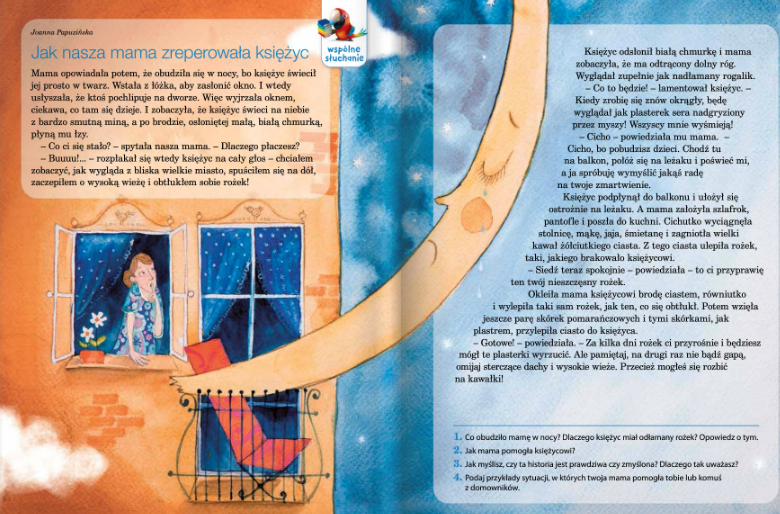 Zastanówcie się : Czego człowiek nie potrafi nigdy naprawić?, Czy można naprawić księżyc?, Co oznacza słowo fantastyczne? ,Czy można być czarodziejem w życiu codziennym? Kto jest kim w rodzinie?- porozmawiajcie z rodzicami o stopniach pokrewieństwa, o drzewie genealogicznym waszej rodziny, obejrzyjcie wspólnie albumy, stare fotografie. Odpowiedzcie na pytania: Kto jest najstarszy w rodzinie?, Kto jest najmłodszy? Pytania i odpowiedzi zapiszcie w zeszycie. Praca doOdesłania. Wykonajcie zadania w ćwiczeniu do edukacji polonistycznej na str.31i 32.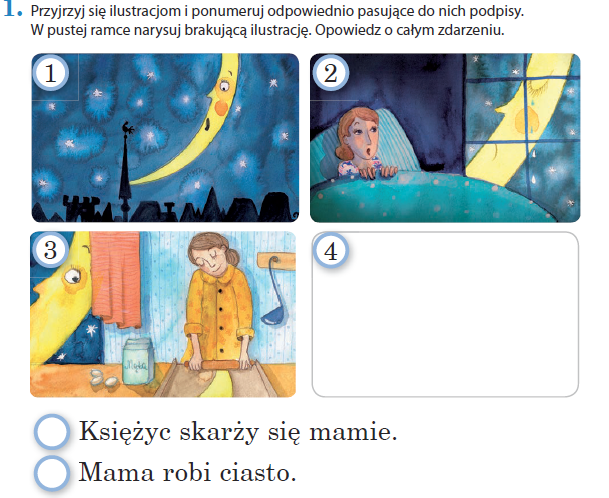 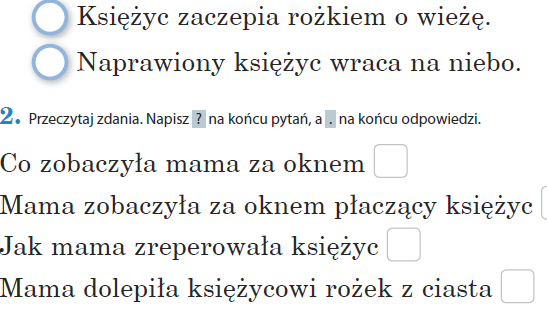 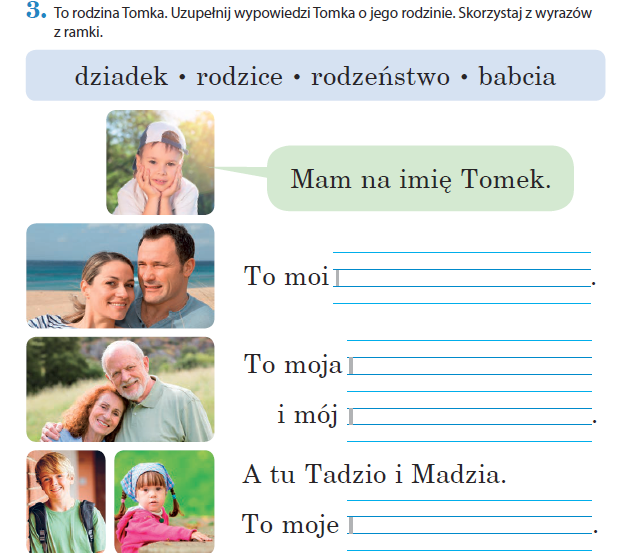 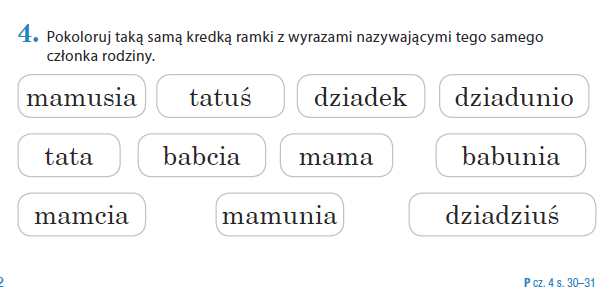  Z edukacji matematycznej rozwiążcie zadania różne w ćwiczeniu do edukacji matematycznej na str.52-53. Związek między dodawaniem i odejmowaniem --zapraszam na stronęhttps://www.youtube.com/watch?v=xbcgcasIaMA&list=PLUchO7GuOkaC_PB3P7LEQZ7rQtXArCoNU&index=11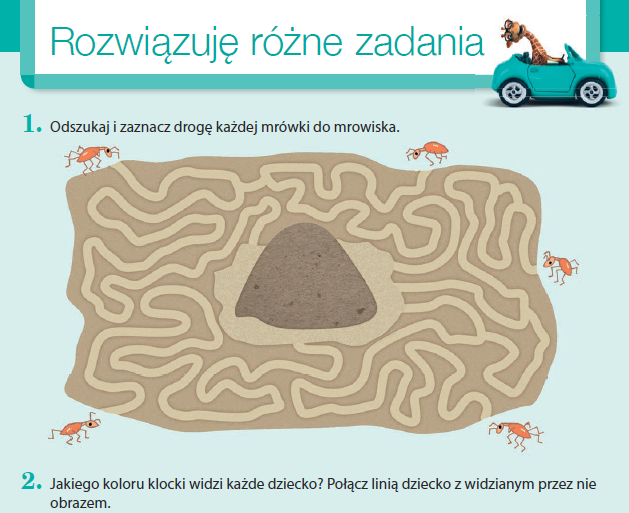 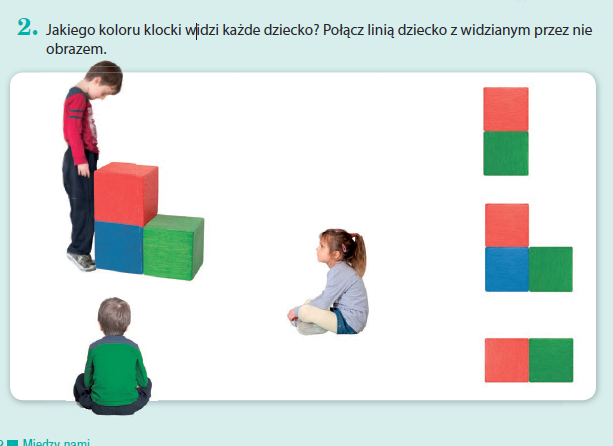 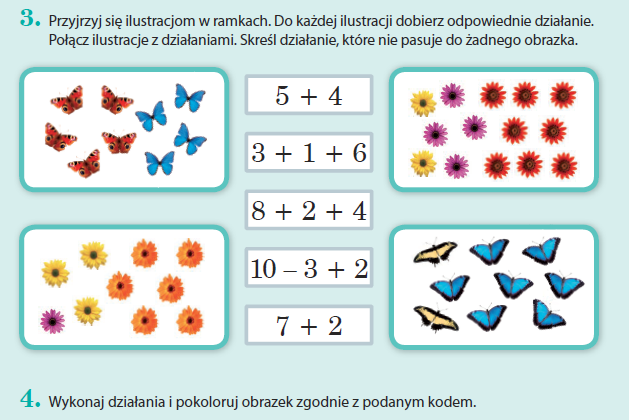 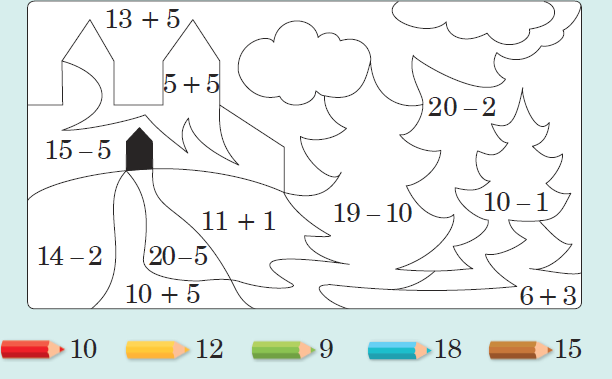  W ramach zajęć z gimnastyki zapraszam na stronę:https://www.youtube.com/watch?v=RrsdZz3wkCoZadania dla chętnych dzieci: Wykonajcie z pomocą rodziców drzewo genealogiczne waszej rodziny.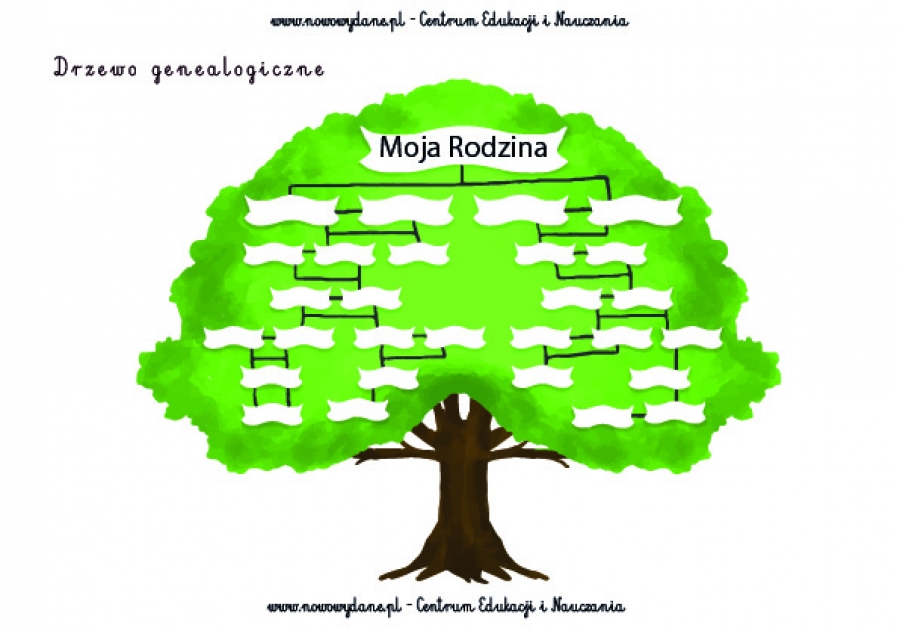 Zachęcam do przeczytania książki J. Papuzińskiej „Nasza mama czarodziejka” lub jej fragmentów.Powodzenia!